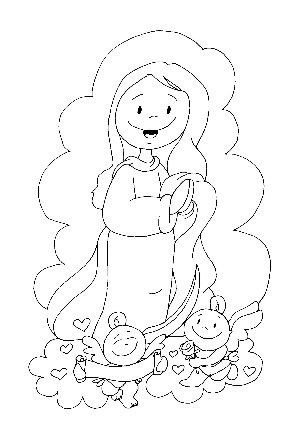 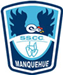 Oración de los cinco dedosPrimero BásicoQueridos niños y niñas: En el contexto de esta unidad 6, Jesús hacía el bien, queremos invitarlos a hacer oración. Jesús enseñó a sus amigos a rezar a Dios y a llamarlo “Abba”, que significa “Papito”.Es por eso, que queremos invitarlos a seguir rezando en familia; a dejar que Dios sea nuestro Papito del cielo y a poner en sus manos todo aquello que no depende de nosotros. El Papa Francisco, nos enseñó esta oración, “la de los cinco dedos “¡Sólo necesitas una mano para hacerla!Aquí te dejamos un video y el material para pintar y leer la oración, para que usarlo en familia para hacer oración. La Oración de los Cinco dedos: https://www.youtube.com/watch?v=Arfzeq5NyhoLos invitamos a estar juntos en familia para rezar.Es necesario que un hermano/a grande o un adulto vaya leyendo cada motivo de oración, que se conecta con cada dedo de la mano.En cada dedo, dar un momento para pensar en personas que conocemos, si es cómodo nombrarlas, para hacerlas presente.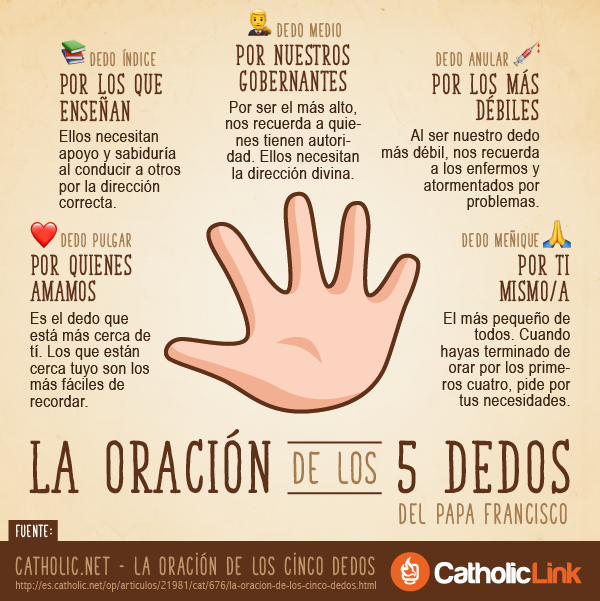 Pinta la ficha y guárdala en tu carpeta o pégala cerca tuyo, para cuando necesites rezar.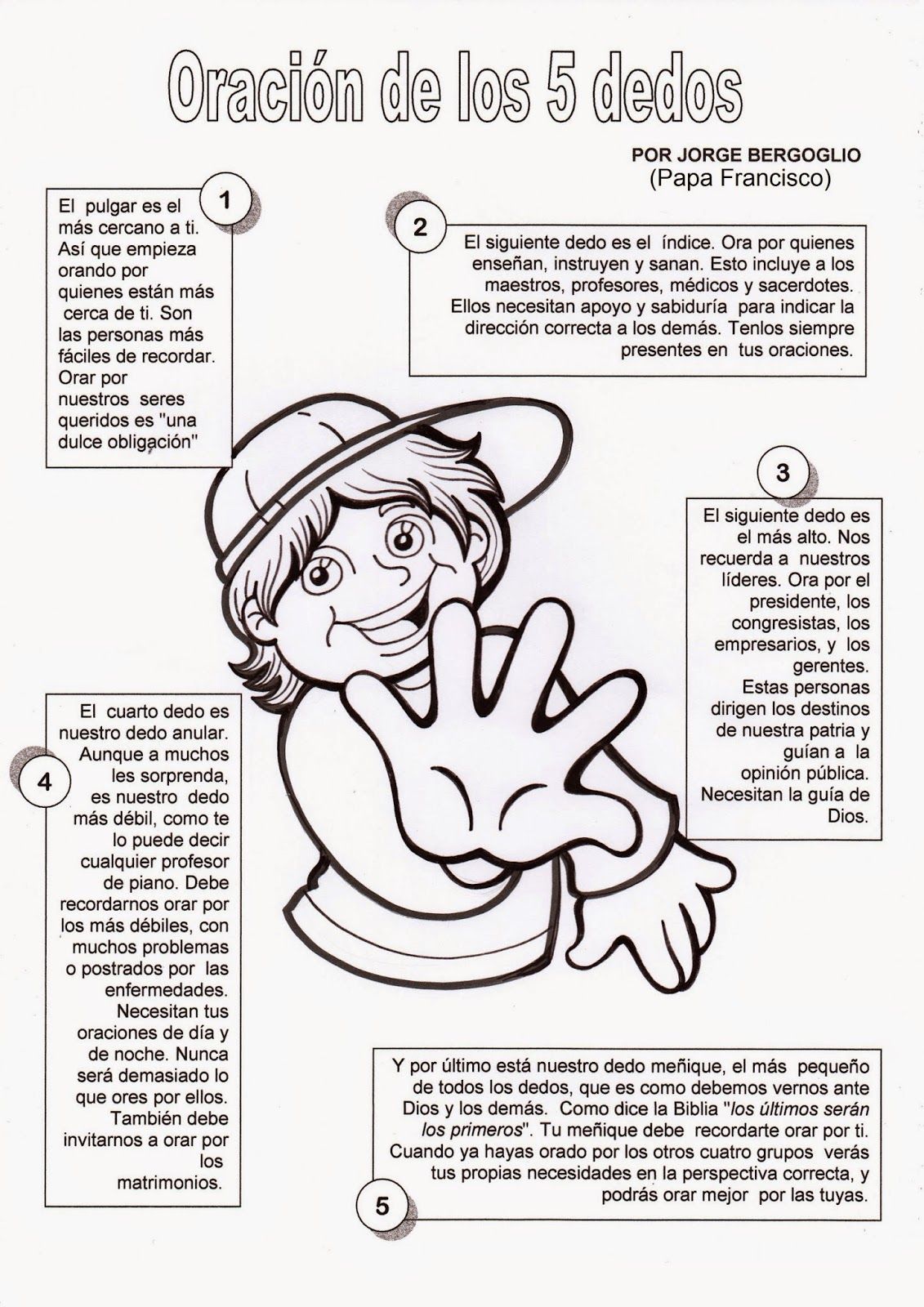 